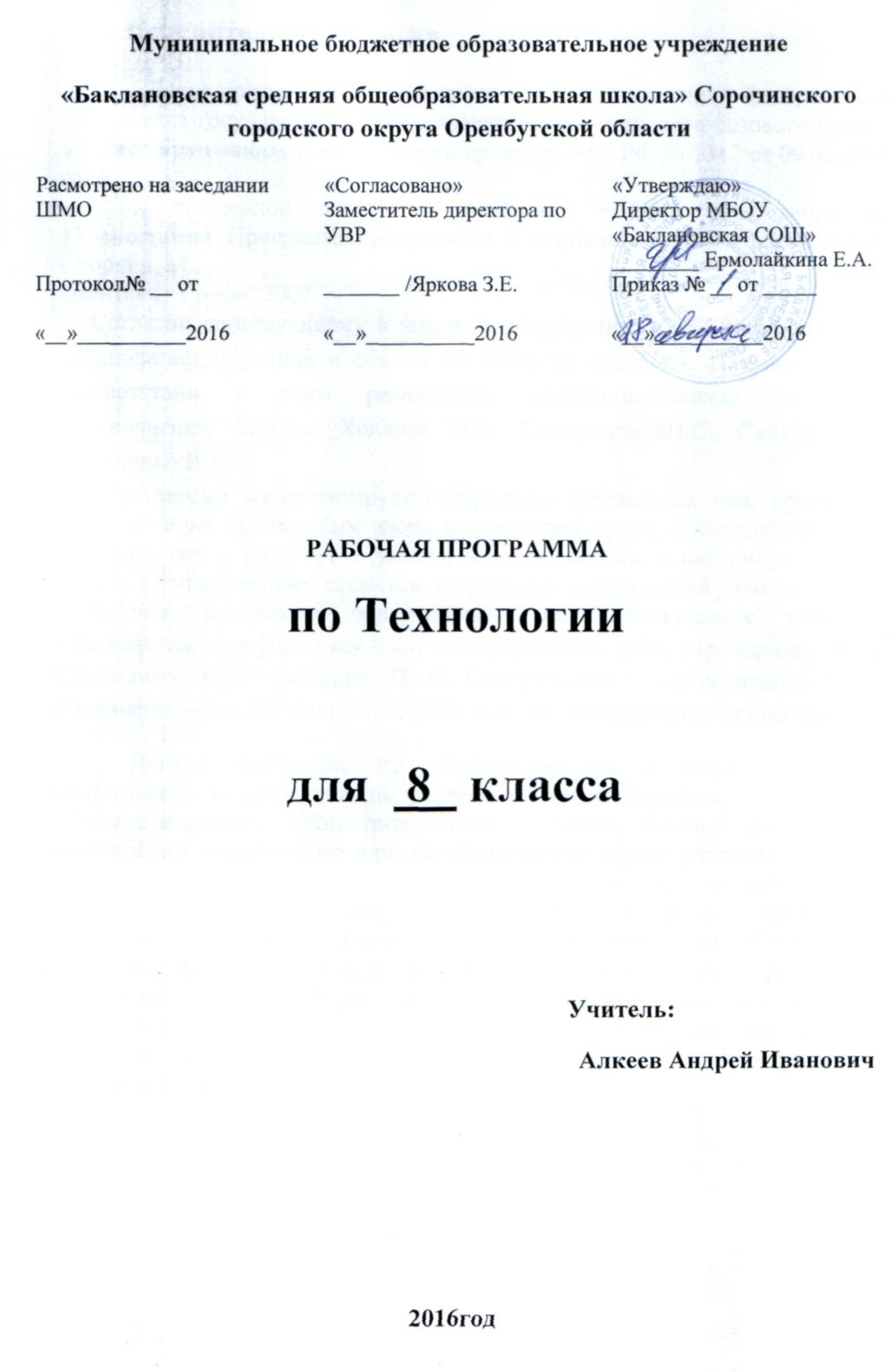 Пояснительная записка Рабочая программа составлена на основании на основе федерального компонента государственного образовательного стандарта базового уровня общего образования, утверждённого приказом МО РФ № 1312 от 09.03.2004 года и примерной программы основного общего образования по «Технологии» Программы начального и основного общего образования: Сборник. М.: «Вентана - Граф». 2007.Согласно действующему в лицее  учебному плану, рабочая программа предполагает обучение в объеме 35 часов по предмету «Технология». В соответствии с этим реализуется модифицированная программа «Технология», Авторы: Хохлова М.В., СамородскийП.С., Синица Н.В., Симоненко В.Д..     Программа конкретизирует содержание предметных тем, предлагает распределение предметных часов по разделам курса, последовательность изучения тем и разделов с учетом межпредметных и внутрипредметных связей, логики учебного процесса, возрастных особенностей учащихся. Рабочая программа ориентирована на использование учебника «Технология» для учащихся 8 кл. общеобразовательных учреждений / В. Д. Симоненко, А. Т. Тищенко, П. С. Самородский / под редакцией В. Д. Симоненко. – М.: Просвещение, 2010; а также дополнительных пособий:Данная программа по технологии для 8 классов является комплексной. В нее включены разделы по сельскохозяйственному труду: «Растениеводство», «Животноводство», а также базовые разделы по технологиям технического или обслуживающего труда: учащиеся изучают раздел «Создание изделий из конструкционных и поделочных материалов». Кроме того, программа содержит инвариантные разделы: «Черчение и графика», «Технологии ведения дома», «Электротехнические работы», «Современное производство и профессиональное образование». Программой предусмотрены вводный урок и раздел «Проектная деятельность». Этот раздел может изучаться в конце года, или его часы могут быть соединены с часами того раздела, в рамках которого предусмотрено выполнение учебного творческого проекта.Изучение технологии на ступени основного общего образования направлено на достижение следующих целей:освоение технологических знаний, технологической культуры на основе включения учащихся в разнообразные виды технологической деятельности по созданию личностно или общественно значимых продуктов труда;овладение общетрудовыми и специальными умениями, необходимыми для поиска и использования технологической информации, проектирования и создания продуктов труда, ведения домашнего хозяйства, самостоятельного и осознанного определения своих жизненных и профессиональных планов; безопасными приемами труда;развитие познавательных интересов, технического мышления, пространственного воображения, интеллектуальных, творческих, коммуникативных и организаторских способностей;воспитание трудолюбия, бережливости, аккуратности, целеустремленности, предприимчивости, ответственности за результаты своей деятельности, уважительного отношения к людям различных профессий и результатам их труда;получение опыта применения политехнических и технологических знаний и умений в самостоятельной практической деятельности.Место предмета в базисном учебном плане. Федеральный базисный учебный план для образовательных учреждений Российской Федерации отводит на этапе основного общего образования 245 ч для обязательного изучения каждого направления образовательной области «Технология», в том числе: в 5, 6 и 7 классах по 70 ч, из расчета 2 ч в неделю, в 8 классе — 35 ч.Программы предусматривают формирование у учащихся общеучебных умений и навыков, универсальных способов деятельности и ключевых компетенций. При этом приоритетными видами общеучебной деятельности для всех направлений образовательной области «Технология» на этапе основного общего образования являются:определение адекватных способов решения учебной задачи на основе заданных алгоритмов. Комбинирование известных алгоритмов деятельности в ситуациях, не предполагающих стандартного применения одного из них;творческое решение учебных и практических задач: умение мотивированно отказываться от образца, искать оригинальные решения; самостоятельное выполнение различных творческих работ; участие в проектной деятельности;приведение примеров, подбор аргументов, формулирование выводов. Отражение в устной или письменной форме результатов своей деятельности;умение перефразировать мысль (объяснять иными словами), выбирать и использовать выразительные средства языка и знаковые системы (текст, таблица, схема, чертеж, технологическая карта и др.) в соответствии с коммуникативной задачей, сферой и ситуацией общения;использование для решения познавательных и комму негативных задач различных источников информации, включая энциклопедии, словари, интернет-ресурсы и другие базы данных;овладение умениями совместной деятельности: согласование и координация деятельности с другими ее участниками; объективное оценивание своего вклада в решение общих задач коллектива;оценивание своей деятельности с точки зрения нравственных, правовых норм, эстетических ценностей.В результате изучения технологии ученик независимо от изучаемого раздела должен:знать/понимать основные технологические понятия; назначение и технологические свойства материалов; назначение и устройство применяемых ручных инструментов, приспособлений, машин и оборудование; виды, приемы и последовательность выполнения технологических операций, влияние различных технологий обработки материалов и получения продукции на окружающую среду и здоровье человека; профессии и специальности, связанные с обработкой материалов, созданием изделий из них, получением продукции;уметь рационально организовывать рабочее место; находить необходимую информацию в различных источниках, применять конструкторскую и технологическую документацию; составлять последовательность выполнения технологических операций для изготовления изделия или получения продукта; выбирать материалы, инструменты и оборудование для выполнения работ; выполнять технологические операции с использованием ручных инструментов, приспособлений, машин и оборудования; соблюдать требования безопасности труда и правила пользования ручными инструментами, машинами и оборудованием; осуществлять доступными средствами контроль качества изготавливаемого изделия (детали); находить и устранять допущенные дефекты; проводить разработку учебного проекта изготовления изделия или получения продукта с использованием освоенных технологий и доступных  материалов;   планировать  работы  с  учетом имеющихся ресурсов и условий;  распределять работу при коллективной деятельности;использовать приобретенные знания и умения в практической деятельности и повседневной жизни: для  получения технико-технологических сведений из разнообразных источников информации; организации индивидуальной и коллективной трудовой деятельности; изготовления или ремонта изделий из различных материалов; создания изделий или получения  продукта с  использованием ручных инструментов, машин, оборудования и приспособлений; контроля качества выполняемых работ  с применением  измерительных,  контрольных и разметочных инструментов; обеспечения безопасности труда; оценки затрат, необходимых для создания объекта труда или услуги; построения планов профессионального образования и трудоустройства. Примерный тематический планСодержание программыВводный урок8	класс (1 ч)Теоретические сведения. Цель и задачи изучения предмета «Технология» в 8 классе. Содержание предмета. Последовательность его изучения. Санитарно-гигиенические требования при работе в школьных мастерских. Организация учебного процесса.Практические работы. Знакомство с содержанием и последовательностью изучения предмета «Технология» в 8 классе. Знакомство с библиотечкой кабинета, электронными средствами обучения.Варианты объектов труда. Учебник «Технология» для 8 класса, библиотечка кабинета. Электронные средства обучения.ЖивотноводствоВ результате изучения этого раздела ученик должен: знать/понимать структуру технологического цикла получения животноводческой продукции; биологические и хозяйственные особенности основных видов сельскохозяйственных животных своего региона и нескольких ведущих пород для каждого вида; общие требования к условиям содержания животных; наиболее распространенные и наиболее опасные болезни сельскохозяйственных животных и меры их профилактики;уметь выполнять основные виды работ по уходу за животными в условиях небольших ферм; определять принадлежность кормов к основным группам (грубые, сочные, концентрированные); сравнивать корма различных групп по питательности; составлять с помощью учебной и справочной литературы простые рационы, подбирать корма для замены в рационе; подбирать пары для разведения животных в небольших хозяйствах; определять продуктивность различных видов животных; определять по внешним признакам больных животных; выполнять простые приемы ветеринарной обработки мелких животных (обработка повреждений кожи); производить дезинфекцию животноводческих помещений и оборудования нетоксичными препаратами;использовать приобретенные знания и умения в практической деятельности и повседневной жизни: для заготовки, хранения, подготовки кормов к скармливанию; первичной переработки продукции животноводства.Выращивание кроликов 8 класс (9 ч)Теоретические сведения. Биологические и хозяйственные особенности кроликов. Понятие «порода», ведущие породы. Правила размножения кроликов и ухода за молодняком. Понятия «рацион» и «нормы кормления». Правила составления рационов (по образцам). Наиболее распространенные заболевания кроликов, их признаки. Профессии, связанные с выращиванием кроликов.Практические работы. Уход за кроликами, подготовка кормов и кормление, чистка клеток, кормушек. Планирование сроков получения приплода; подбор пар, подготовка животных к выходу приплода; выращивание молодняка. Проведение простых ветеринарно-профилактических мероприятий.Варианты объектов труда. Кролики. Выращивание поросят-отъемышейВыращивание поросят отъемышей 9 ч.8 класс (9 ч)Теоретические сведения. Биологические особенности и хозяйственная ценность свиней, основные породы. Технология получения продукции свиноводства, ее основные элементы (содержание, кормление, разведение, ветеринарная защита, получение продукции). Выбор оптимального срока отъема поросят, условия содержания отъемышей. Оборудование свинарника, микроклимат и способы его улучшения. Требования к кормам. Профилактика заболеваний и авитаминозов у поросят. Экологические проблемы свиноводства. Правила безопасного труда в свиноводстве. Профессии, связанные с производством продукции свиноводства.Практические работы. Приготовление кормов и подкормок. Кормление поросят. Приготовление профилактических препаратов: растворов солей железа и меди, йод-крахмального препарата. Определение примерной массы поросят по промерам. Примерная оценка продуктивных качеств поросенка по экстерьеру. Расчет суточных приростов массы. Уборка и дезинфекция помещений и оборудования свинарника малотоксичными препаратами.Варианты объектов труда. Поросята. Свинарник. Корма, минеральные добавки. Кормушки.Создание изделий из конструкционных и поделочных материаловВ результате изучения этого раздела ученик должен:знать/понимать методы защиты материалов от воздействия окружающей среды; виды декоративной отделки изделий (деталей) из различных материалов; традиционные виды ремесел, народных промыслов;уметь обосновывать функциональные качества изготовляемого изделия (детали); выполнять разметку деталей на основе технологической документации; проводить технологические операции, связанные с обработкой деталей резанием и пластическим формованием; осуществлять инструментальный контроль качества изготавливаемого изделия (детали); осуществлять монтаж изделия; выполнять отделку изделий; осуществлять один из распространенных в регионе видов декоративно-прикладной обработки материалов;использовать приобретенные знания и умения в практической деятельности и повседневной жизни: для изготовления или ремонта изделий из конструкционных и поделочных материалов; защиты изделий от воздействия окружающей среды, выполнения декоративно-прикладной обработки материалов и повышения потребительских качеств изделий.Технологии ведения домаВ результате изучения этого раздела ученик должен:знать/понимать характеристики основных функциональных зон в жилых помещениях; инженерные коммуникации в жилых помещениях, виды ремонтно-отделочных работ; материалы и инструменты для ремонта и отделки помещений; основные виды бытовых домашних работ; средства оформления интерьера; назначение основных видов современной бытовой техники; санитарно-технические работы; виды санитарно-технических устройств; причины протечек в кранах, вентилях и сливных бачках канализации;уметь планировать ремонтно-отделочные работы с указанием материалов, инструментов, оборудования  и примерных затрат; подбирать покрытия в соответствии с функциональным назначением помещении; заменять уплотнительные прокладки в кране или вентиле; соблюдать правила пользования современной бытовой техникой;использовать приобретенные знания и умения в практической деятельности и повседневной жизни: для выбора рациональных способов и средств ухода за одеждой и обувью; применения бытовых санитарно-гигиенических средств; выполнения ремонтно-отделочных работ с использованием современных материалов для ремонта и отделки помещений; применения средств индивидуальной защиты и гигиены.Семейная экономика8 класс (6 ч)Теоретические сведения. Понятие «семья». Роль семьи в государстве. Основные функции семьи. Семейная экономика как наука, ее задачи. Виды доходов и расходов семьи. Источники доходов школьников.Понятия «предпринимательская деятельность», «личное предпринимательство», «прибыль», «лицензия», «патент». Формы семейного предпринимательства; факторы, влияющие на них.Понятие «потребность». Потребности функциональные, ложные, материальные, духовные, физиологические, социальные. Потребности в безопасности и самореализации. Пирамида потребностей. Уровень благосостояния семьи. Классификация покупок. Анализ необходимости покупки. Потребительский портрет вещи. Правила покупки.Понятие «информация о товарах». Источники информации о товарах или услугах. Понятие «сертификация». Задачи сертификации. Виды сертификатов.Понятия «маркировка», «этикетка», «вкладыш». Виды торговых знаков. Штриховое кодирование и его функции. Информация, заложенная в штрих коде.Понятия «бюджет семьи», «доход», «расход». Бюджет сбалансированный, дефицитный, избыточный. Структура семейного бюджета. Планирование семейного бюджета. Виды доходов и расходов семьи.Понятие «культура питания». Сбалансированное, рациональное питание. Правила покупки продуктов питания. Учет потребления продуктов питания в семье, домашняя расходная книга.Способы сбережения денежных средств. Личный бюджет школьника. Учетная книга школьника.Приусадебный участок. Его влияние на семейный бюджет. Варианты использования приусадебного участка в целях предпринимательства. Правила расчета стоимости продукции садового участка.Практические работы. Определение видов расходов семьи.Составление перечня товаров и услуг, источников доходов школьников.Расчет затрат на приобретение необходимых для учащегося 8 класса вещей. Определение положительных и отрицательных потребительских качеств вещей.Анализ сертификата соответствия на купленный то»ар.Разработка этикетки на предполагаемый товар. Определение по штрих коду страны-изготовителя. Сравнение предмете» по различным признакам.Составление списка расходов семьи. Разработка проекта, снижения затрат на оплату коммунальных услуг.Оценка затрат на питание семьи на неделю. Определение путей снижения затрат на питание.Составление бухгалтерской книги расходов школьника.Расчет площади для выращивания садово-огородных культур, необходимых семье. Расчет прибыли от реализации урожая. Расчет стоимости продукции садового участка.Варианты объектов труда. Сертификат соответствия на товар. Этикетка на товар. Список расходов семьи. Проект снижения затрат на оплату коммунальных услуг. Бухгалтерская книга расходов школьника.Электротехнические работыВ результате изучения этого раздела ученик должен:знать/понимать назначение и виды устройств защиты бытовых электроустановок от перегрузки; правила безопасной эксплуатации бытовой техники; пути экономии электрической энергии в быту;уметь объяснять работу простых электрических устройств по их принципиальным или функциональным схемам; рассчитывать стоимость потребляемой электрической энергии; включать в электрическую цепь маломощный двигатель с напряжением до 42 В;использовать приобретенные знания и умения в практической деятельности и повседневной жизни: для безопасной эксплуатации электротехнических и электробытовых приборов; оценки возможности подключения различных потребителей электрической энергии к квартирной проводке и определения нагрузки сети при их одновременном использовании; осуществления сборки электрических цепей простых электротехнических устройств по схемам.8 класс (5ч)Теоретические сведения. Виды энергии. Правила электробезопасности. Источники электроэнергии. Электрический ток. Проводники тока и изоляторы. Приемники (потребители)электроэнергии. Электрическая цепь, ее элементы, их условное обозначение. Принципиальная и монтажная схемы. Понятие «комплектующая арматура».Организация рабочего места для электротехнических работ. Электромонтажные инструменты. Правила безопасного труда на уроках электротехнологии.Назначение и устройство электрических проводов. Электроизоляционные материалы. Виды соединения проводов. Устройство электрического паяльника. Организация рабочего места при паянии. Правила безопасной работы с электромонтажными инструментами и электропаяльником. Операции монтажа электрической цепи. Правила безопасной работы при монтаже электроцепи.Устройство и применение электромагнитов в технике. Электромагнитное реле, его устройство. Принцип действия электрического звонка.Виды электроосветительных приборов. Устройство современной лампы накаливания, ее мощность, срок службы. Люминесцентное и неоновое освещение.Классы и типы электронагревательных приборов. Устройство и требования к нагревательным элементам. Правила безопасной работы с бытовыми электроприборами.Назначение электрических двигателей. Устройство и принцип действия коллекторного электродвигателя постоянного тока.Развитие электроэнергетики. Возобновляемые виды топлива. Термоядерное горючее. Использование водорода. Электромобиль. Энергия солнца и ветра. Энергосбережение.Практические работы. Изучение элементов электрической цепи, их условных обозначений, комплектующей арматуры.Сборка электрической цепи с элементами управления и защиты.Выполнение неразъемных соединений проводов и их изоляция. Оконцевание проводов. Зарядка электроарматуры.Изучение устройства и принципа действия электроутюга с терморегулятором. Изготовление биметаллической пластины. Сборка и испытание термореле — модели пожарной сигнализации. Изучение устройства двигателя постоянного тока. Сборка простейшей схемы двигателя постоянного тока. Сборка установки для демонстрации принципа действия электродвигателя.Варианты объектов труда. Комплектующая арматура. Электросчетчик. Электроконструктор. Электропровода. Изоляционные материалы. Электромагнит. Электроутюг. Биметаллическая пластина. Термореле. Электродвигатель.Современное производствои профессиональное образование.В результате изучения этого раздела ученик должен: знать/понимать сферы современного производства; разделение труда на производстве; понятия специальности и квалификации работника; факторы, влияющие на уровень оплаты труда; пути получения профессионального образования; необходимость учета требований к качествам личности при выборе профессии;уметь находить информацию о региональных учреждениях профессионального образования, путях получения профессионального образования и трудоустройства; сопоставлять свои способности и возможности с требованиями профессии;использовать приобретенные знания и умения в практической деятельности и повседневной жизни: для построения планов профессиональной карьеры, выбора пути продолжения образования или трудоустройства.9 класс (0/20 ч)Теоретические сведения. Виды профессиональной карьеры. Сферы современного производства. Разделение труда на производстве. Понятие специальности и квалификации работника. Факторы, влияющие на уровень оплаты груда.Основы профессионального самоопределения. Классификация профессий. Пути получения профессионального образования. Необходимость учета требований к качествам личности при выборе профессии. Учреждения профессионального образования.Практические работы. Построение плана профессиональной карьеры. Составление профессиограммы. Определение уровня и характера самооценки. Выявление склонностей, типа темперамента, черт характера. Анализ мотивов профессионального выбора. Профессиональные пробы. Выбор пути продолжения образования или трудоустройства.Варианты объектов труда. План профессиональной карьеры. Профессиограмма.Проектная деятельность8 класс (5ч)Теоретические сведения. Понятие «проектирование», составляющие проектирования. Выбор гемы проекта. Проектирование образцов будущего изделия. Выбор материалов по соответствующим критериям. Дизайн-спецификация и дизайн-анализ проектируемого изделия. Разработка чертежа изделия. Планирование процесса создания изделия. Корректировка плана выполнения проекта в соответствии с проведенным анализом правильности выбранных решений. Оценка стоимости готового изделия. Выполнение проекта. Защита проекта.Практические работы. Выдвижение идей для выполнения учебного проекта. Анализ моделей-аналогов из банка идей. Выбор модели проектного изделия. Выполнение творческого проекта.Анализ и формулирование проблем содержания домашних животных и ухода за ними. Выбор и обоснование темы проекта, составление плана выполнения проекта, подготовка необходимых материалов, изготовление изделий, защита проекта. Варианты объектов труда. Творческие проекты, например: разработка плаката по электробезопасности; панно в технике вышивки гладью; теплица на подоконнике; набор игрушек «Магнитные чудеса»; приспособление (рубилка) для измельчения сочных кормов; гнездовые ящики различных конструкций для лучшей сохранности крольчат, разработка плана создания домашней свинофермы и др.КРИТЕРИИ ОЦЕНКИ ЗНАНИЙ И УМЕНИЙ ОБУЧАЮЩИХСЯ   ПО ТЕХНОЛОГИИПримерный характер оценок предполагает, что при их использовании следует учитывать цели контроля успеваемости, индивидуальные особенности школьников, содержание и характер труда.Нормы оценок теоретических знанийПри устном ответе обучащийся должен использовать «технический язык», правильно применять и произносить термины.«5» ставится, если обучающийся:-  полностью усвоил учебный материал;-  умеет изложить его своими словами;-  самостоятельно подтверждает ответ конкретными примерами;-  правильно и обстоятельно отвечает на дополнительные вопросы учителя.«4» ставится, если обучающийся:-  в основном усвоил учебный материал;-  допускает незначительные ошибки при его изложении своими словами;-  подтверждает ответ конкретными примерами;-  правильно отвечает на дополнительные вопросы учителя.«3» ставится, если обучающийся:-  не усвоил существенную часть учебного материала;-  допускает значительные ошибки при его изложении своими словами;-  затрудняется подтвердить ответ конкретными примерами;-  слабо отвечает на дополнительные вопросы.«2» ставится, если обучающийся:-  почти не усвоил учебный материал;-  не может изложить его своими словами;-  не может подтвердить ответ конкретными примерами;-  не отвечает на большую часть дополнительных вопросов учителя.«1» ставится, если обучающийся:-  полностью не усвоил учебный материал;-  не может изложить знания своими словами;-  не может ответить на дополнительные вопросы учителя.Нормы оценок выполнения обучаемыми практических работПреподаватель выставляет обучающимся отметки за выполнение практической работы, учитывая результаты наблюдения за процессом труда обучающихся,  качество изготовленного изделия (детали) и затраты рабочего времени.«5» ставится, если обучающийся:-  тщательно спланирован труд и рационально организовано рабочее место;-  правильно выполнялись приемы труда, самостоятельно и творчески выполнялась работа;-  изделие изготовлено с учетом установленных требований;-  полностью соблюдались правила техники безопасности.«4» ставится, если обучающийся:-  допущены незначительные недостатки в планировании труда и организации рабочего места;-  в основном правильно выполняются приемы труда;-  работа выполнялась самостоятельно;-  норма времени выполнена или недовыполнена 10-15 %;-  изделие изготовлено с незначительными отклонениями;-  полностью соблюдались правила техники безопасности.«3» ставится, если обучающийся:-  имеют место недостатки в планировании труда и организации рабочего места;-  отдельные приемы труда выполнялись неправильно;-  самостоятельность в работе была низкой;-  норма времени недовыполнена на 15-20 %;-  изделие изготовлено с нарушением отдельных требований;-  не полностью соблюдались правила техники безопасности.«2» ставится, если обучающийся:-  имеют место существенные недостатки в планировании труда и организации рабочего места;-  неправильно выполнялись многие приемы труда;-  самостоятельность в работе почти отсутствовала;-  норма времени недовыполнена на 20-30 %;-  изделие изготовлено со значительными нарушениями требований;-  не соблюдались многие правила техники безопасности.«1» ставится, если обучающийся:-  не планировался труд, неправильно организованно рабочее место;-  неправильно выполнились приемы труда;-  отсутствует самостоятельность в работе;-  крайне низкая норма времени;-  изделие изготовлено с грубыми нарушениями требований;-  не соблюдались правила техники безопасности.Нормы оценок выполнения обучающихсяграфических заданий и лабораторных работ«5» ставится, если обучающийся:-  творчески планируется выполнение работы;-  самостоятельно и полностью используются знания программного материала;-  правильно и аккуратно выполняется задание;-  умело используются справочная литература, наглядные пособия, приборы и другие средства.«4» ставится, если обучающийся:-  правильно планируется выполнение работы;-  самостоятельно используется знания программного материала;-  в основном правильно и аккуратно выполняется задание;-  используются справочная литература, наглядные пособия, приборы и другие средства.«3» ставится, если обучающийся:-  допускаются ошибки при планировании выполнения работы;-  не могут самостоятельно использовать значительную часть знаний программного материала;-  допускают ошибки и неаккуратно выполняют задание;-  затрудняются самостоятельно использовать справочную литературу, наглядные пособия, приборы и другие средства.«2» ставится, если обучающийся:-  не могут правильно спланировать выполнение работы;-  не могут использовать знания программного материала; -  допускают грубые ошибки и неаккуратно выполняют задание;-  не могут самостоятельно использовать справочную литературу, наглядные пособия, приборы и другие средства.«1» ставится, если обучающийся:-  не могут спланировать выполнение работы;-  не могут использовать знания программного материала;Литература.для учащихся:– Викторов, Е. А. Технология: тетрадь для 8 кл./ Е. А. Викторов. – Саратов: Лицей, 2010– Тищенко, А. Т. Технология: учебник для 8 кл. общеобр. уч. / А. Т. Тищенко, П. С. Самородкин, В. Д. Симоненко. – М.: Просвещение, 2010.– Карабанов, И. А. Технология обработки древесины: учеб. для учащихся 5–9 кл. общеобр. уч. – 2-е изд. / И. А. Карабанов. – М.: Просвещение, 2010Для учителя:– Бейкер, Х. Плодовые культуры / Х. Бейкер. – М.: Мир, 1990.– Боровков, Ю. А. Технический справочник учителя труда: Пособие для учителей 5–9 кл. – 2-е изд., перераб. и доп. / Ю. А. Боровков, С. Ф. Легорнев, Б. А. Черепашенец. – М.: Просвещение, 1980.– Ворошин, Г. Б. Занятие по трудовому обучению. 8 кл.: обработка древесины, металла, электротехнические и другие работы, ремонтные работы в быту: пособие для учителя труда. – 2-е изд., перераб. и доп. / Г. Б. Ворошин, А. А. Воронов, А. И. Гедвилло и др.; под ред. Д. А. Тхоржевского. – М.: Просвещение, 1989.– Жданович, Б. Д. Твой сад / Б. Д. Жданович, Л. И. Жданович. – Волгоград: Объед. «Ретро», 1992.– Мак-Миллан, Ф. Размножение растений / Ф. Мак-Миллан. – М.: Мир, 1992.– Рихвк, Э. Обработка древесины в школьных мастерских: книга для учителей технического труда и руководителей кружков / Э. Рихвк. – М.: Просвещение, 1984.– Коваленко, В. И. Объекты труда. 5 кл. Обработка древесины и металла, электротехнические работы: пособие для учителя / В. И. Коваленко, В. В. Куленёнок. – М.: Просвещение, 1990.РАЗВЕРНУТОЕ ТЕМАТИЧЕСКОЕ ПЛАНИРОВАНИЕТехнология 8 классРазделы и темы КлассыКлассыКлассыКлассы56788Вводный урок11111РастениеводствоОсновы аграрной технологии (осенние работы) Основы аграрной технологии (весенние работы)189918991899--ЖивотноводствоВыращивание кроликовВыращивание поросят отъемышейМолочное скотоводствоОрганизация домашней животноводческой мини-фермы14771477Создание изделий из конструкционных и поделочных материаловСоздание изделий из древесины и древесных материаловСоздание изделий из металлов и пластмасс Декоративно-прикладное творчество3414128341412834141280--00--0Черчение и графика222--Технологии ведения домаУход за одеждой и обувьюИнтерьер жилых помещений Санитарно-технические работы Ремонтно-отделочные работыСемейная экономика422---41111-422---6----66----6Электротехнические работы---55Современное производство и профессиональное образование---44Проектная деятельность11111155Итого7070703535№ п/пНаименование раздела программыТема урокаКол-во чаеовТип урокаЭлементы содержанияТребования к уровню подготовки обучающихсяВид контроля, измерителиПримечание Дата проведенияДата проведенияДата проведенияДата проведенияДата проведенияДата проведения№ п/пНаименование раздела программыТема урокаКол-во чаеовТип урокаЭлементы содержанияТребования к уровню подготовки обучающихсяВид контроля, измерителиПримечание План План План План Факт Факт План План План План Факт Факт 1Вводное занятиеВводное занятие. Инструктаж по охране труда1ВведениеновыхзнанийСодержание курса «Технология. 8 класс». Правила безопасного поведения в мастерскойЗнать: целили-задачи курса; правила безопасного поведения в мастерскойОтветы на вопросыЖивотноводство 7 ч.Животноводство 7 ч.Животноводство 7 ч.Животноводство 7 ч.Животноводство 7 ч.Животноводство 7 ч.Животноводство 7 ч.Животноводство 7 ч.Животноводство 7 ч.Животноводство 7 ч.Животноводство 7 ч.Животноводство 7 ч.Животноводство 7 ч.Животноводство 7 ч.Животноводство 7 ч.2Выращивание кроликов 9 ч.Биологические и хозяйственные особенности кроликов. Понятие «порода», ведущие породы.1ВведениеновыхзнанийБиологические и хозяйственные особенности кроликов. Понятие «порода», ведущие породы.знать/понимать структуру технологического цикла получения животноводческой продукции; общие требования к условиям содержания животных; структуру технологического цикла получения животноводческой продукции; общие требования к условиям содержания животных; Ответы на вопросы.3Выращивание кроликов 9 ч.Правила размножения кроликов и ухода за молодняком.Понятия «рацион» и «нормы кормления».1ВведениеновыхзнанийПравила размножения кроликов и ухода за молодняком.Понятия «рацион» и «нормы кормления».знать/понимать биологические и хозяйственные особенности основных видов сельскохозяйственных животных своего региона и нескольких ведущих пород для каждого вида;уметь выполнять основные виды работ по уходу за животными в условиях небольших ферм; определять принадлежность кормов к основным группам (грубые, сочные, концентрированныеОтветы на вопросы.Ответы на вопросы.4Выращивание кроликов 9 ч.Правила составления рационов (по образцам).1ВведениеновыхзнанийПравила составления рационов (по образцам).уметь составлять с помощью учебной и справочной литературы простые рационы, подбирать корма для замены в рационе; подбирать пары для разведения животных в небольших хозяйствах; Ответы на вопросы.5Выращивание кроликов 9 ч.Наиболее распространенные заболевания кроликов, их признаки.1ВведениеновыхзнанийНаиболее распространенные заболевания кроликов, их признаки.знать/понимать наиболее распространенные и наиболее опасные болезни сельскохозяйственных животных и меры их профилактики;Ответы на вопросы.6Выращивание кроликов 9 ч.Профессии, связанные с выращиванием кроликов.1ВведениеновыхзнанийПрофессии, связанные с выращиванием кроликов.определять продуктивность различных видов животных; определять по внешним признакам больных животных;Ответы на вопросы.7Уход за кроликами, подготовка кормов и кормление, чистка клеток, кормушек1ВведениеновыхзнанийУход за кроликами, подготовка кормов и кормление, чистка клеток, кормушекпроизводить дезинфекцию животноводческих помещений и оборудования нетоксичными препаратами;Ответы на вопросы. Тестирование8Проведение простых ветеринарно-профилактических мероприятий.1ВведениеновыхзнанийПроведение простых ветеринарно-профилактических мероприятий.уметь выполнять простые приемы ветеринарной обработки мелких животных (обработка повреждений кожи);Ответы на вопросы. ТестированиеТехнологии ведения дома 6 ч.Технологии ведения дома 6 ч.Технологии ведения дома 6 ч.Технологии ведения дома 6 ч.Технологии ведения дома 6 ч.Технологии ведения дома 6 ч.Технологии ведения дома 6 ч.Технологии ведения дома 6 ч.Технологии ведения дома 6 ч.Технологии ведения дома 6 ч.Технологии ведения дома 6 ч.Технологии ведения дома 6 ч.Технологии ведения дома 6 ч.Технологии ведения дома 6 ч.Технологии ведения дома 6 ч.9Семейная экономикаСемья как экономическая ячейка общества1ВведениеновыхзнанийСемья, её функции. Связи семьи с обществом, государством. Семья как экономическая ячейка общества. Потребности семьи и пути их удовлетворенияЗнать: понятия семья, потребности, семейная экономика; функции семьи, её потребности, пути их удовлетворенияОтветы на вопросы10Семейная экономикаПредпринимательство в семье1ВведениеновыхзнанийПредпринимательская деятельность и её виды. Прибыль. Связи семьи с государственными учреждениями, предприятиями, частными фирмамиЗнать: сущность понятий предпринимательская деятельность, прибыль; виды предпринимательской деятельности; особенности семейной предпринимательской деятельностиОтветына вопросы.Контрольвыполненияпрактическойработы11-12Семейная экономикаПотребности семьи2ВведениеновыхзнанийОсновные потребности семьи. Правила покупок. Источники информации о товарах. Классификация вещей с целью покупкиЗнать: понятие потребность; основные потребности семьи; классификацию вещей с целью покупки; правила покупок; источники информации о товарах. Уметь: планировать покупки; совершать покупкиОтветы на вопросы. Тестирование13-14Семейная экономикаБюджет семьи.Доходная и расходная части бюджета2ВведениеновыхзнанийБюджет семьи, его структура. Особенности бюджета в разных семьях. Доход и расход. Рациональное планирование бюджета семьи. Ведение учётаЗнать: понятия бюджет семьи, доход, расход; особенности бюджета в разных семьях; основы рационального планирования бюджета. Уметь: вести учёт доходов и расходов семьи; планировать расходы семьи Ответына вопросы.Тестирование.КонтрольвыполненияпрактическойработыВедение учёта доходов и расходов семьи с помощью компьютерной программы Электротехнические работы 5 ч.Электротехнические работы 5 ч.Электротехнические работы 5 ч.Электротехнические работы 5 ч.Электротехнические работы 5 ч.Электротехнические работы 5 ч.Электротехнические работы 5 ч.Электротехнические работы 5 ч.Электротехнические работы 5 ч.15Электротехнические работы 5 ч.Электрическаяэнергия — основа современного технического прогресса. Электрический ток и его использование1Введениеновых знанийЭлектрическая энергия -основа современного технического прогресса. Типы электростанций. Типы гальванических элементов. Изображение источников получения и потребления электрической энергии на схемах. Простейшие электрические схемы. Правила безопасности трудаЗнать: понятие электрический ток; область применения электрической энергии; источники электрической энергии; электрические схемы и условные обозначения на них; правила электробезопасности.Уметь: читать электрические схемыОтветына вопросы.Контрольвыполненияпрактическойработы16Электротехнические работы 5 ч.Принципиальные и монтажные электрические схемы1Введениеновыхзнаний;комбинированныйурокПринципиальная электрическая схема. Работас таблицей «Условныеобозначения элементовэлектрической цепи».Элементы электрической цепи: гальванический элемент, батарея из гальванических элементов, провод, соединение проводов, пересечение проводов без соединения. Предохранитель, катушка, амперметр и др. Комплектующая арматура. Монтажная схемаЗнать: что представляетсобой принципиальная электрическая схема, условныеобозначения ее элементов;что отображает монтажнаяэлектрическая схема; размеры и пропорции условныхграфических обозначений. Уметь: комментировать рисунки с изображением принципиальной и монтажной электрических схем, вычерчивать электрические схемыЗнать: что представляетсобой принципиальная электрическая схема, условныеобозначения ее элементов;что отображает монтажнаяэлектрическая схема; размеры и пропорции условныхграфических обозначений. Уметь: комментировать рисунки с изображением принципиальной и монтажной электрических схем, вычерчивать электрические схемыРабота с таблицей, рисунками самостоятельнои парами.Фронтальный опрос.Чертеж электрических схем17Электротехнические работы 5 ч.Параметры потребителей электроэнергии. Параметры источника электроэнергии1Введение новых знаний; комбинированный урокГлавный потребитель электрической энергии - нагрузка. Электрическое сопротивление (R). Единица измерения сопротивления - Ом. Соединении проводников: последовательное, параллельное. Опасность перегрузки сети. Проводимость. Напряжение (U), единица измерения - Волып. Мощность (Р), единица измерения - Ватт. Причины плавления проводника и его разрушения. Максимально допустимая мощность. Режим короткого замыкания. Электродвижущая сила, плавкие предохранители, устройство защитыЗнать: основные понятия по теме; к каким последствиям приводит превышение максимально допустимой мощности.Уметь: рассказать об устройстве защиты, приводить примеры защитного устройства; объяснять его значениеЗнать: основные понятия по теме; к каким последствиям приводит превышение максимально допустимой мощности.Уметь: рассказать об устройстве защиты, приводить примеры защитного устройства; объяснять его значениеФронтальный, индивидуальный опрос. Терминологический диктант. Письменная проверочная работа18Электротехнические работы 5 ч.Электрическиеизмерительныеприборы.Вольтметр,амперметр,омметр1ВведениеновыхзнанийЭлектроизмерительные приборы: их типы и область применения. Устройство и назначение вольтметра, амперметра, омметра. Правила пользования электроизмерительными приборами Условные обозначения на электрических схемахЗнать: типы электроизмерительных приборов и область их применения; устройство и назначение вольтметра, амперметра, омметра; условные обозначения приборов на электрических схемах. Уметь: производить измерения электроизмерительными приборамиЗнать: типы электроизмерительных приборов и область их применения; устройство и назначение вольтметра, амперметра, омметра; условные обозначения приборов на электрических схемах. Уметь: производить измерения электроизмерительными приборамиОтветына вопросы.Контрольвыполненияпрактическойработы19Электротехнические работы 5 ч.Электробезопасность на уроках технологии. Организация рабочего места для элетротехни- ческих работ1Комбинированный; закрепление ЗУНПравила электробезопасности, порогово- ощутимый ток. Организация рабочего места электромонтажника. Электромонтажные инструменты. Электрический пробник. Изготовление гальванического элемента. Сборка электрической цепи с элементами управления и защиты. Изготовление пробника. Проверка исправности проводов и элементов электрической цепиУметь: в свободной форме излагать основные сведения об электробезопасности на уроках технологии; проверять исправность проводов и элементов электрической цепиУметь: в свободной форме излагать основные сведения об электробезопасности на уроках технологии; проверять исправность проводов и элементов электрической цепиРабота с электромонтажными инструментами, лабораторным оборудованием, материалами. Карточки- заданияПроектная деятельность 5 ч.Проектная деятельность 5 ч.Проектная деятельность 5 ч.Проектная деятельность 5 ч.Проектная деятельность 5 ч.Проектная деятельность 5 ч.Проектная деятельность 5 ч.Проектная деятельность 5 ч.Проектная деятельность 5 ч.Проектная деятельность 5 ч.Проектная деятельность 5 ч.Проектная деятельность 5 ч.20Творческий проект 5 ч.Изготовление изделия (творческий проект)1Урок- практикумТематика творческого проекта. Творческие методы поиска новых решений. Методы сравнения вариантов решений. Применение компьютера при проектировании изделия. Содержание проектной документации. Технология изготовления изделийТематика творческого проекта. Творческие методы поиска новых решений. Методы сравнения вариантов решений. Применение компьютера при проектировании изделия. Содержание проектной документации. Технология изготовления изделийЗнать: творческие методы поиска новых решений; методы сравнения вариантов; технологическую последовательность изготовления изделия.Уметь: выбирать тему в соответствии со своими возможностями; обосновывать свой выбор; проектировать изделие; изготавливать изделие и представлять его21Творческий проект 5 ч.Проектирование как сфера профессиональной деятельности1ВведениеновыхзнанийПроектирование, составляющие проектирования, аргументированность проекта. Виды проектов: технические, социальные, экономические, военные, педагогические, художественные и др. Логические операции проектированияПроектирование, составляющие проектирования, аргументированность проекта. Виды проектов: технические, социальные, экономические, военные, педагогические, художественные и др. Логические операции проектированияЗнать: определение понятия «проектирование», основные составляющие и логические операции проектирования. Уметь: формулировать аргументированные решения для достижения выбранной цели проектирования, объяснять, почему проектирование является неотъемлемой частью любой профессиональной деятельностиФронтальный опрос22Основные требования к проектированию изделий1Комбинированный урокВыбор и обоснование темы проекта. Составление плана выполнения проекта. Подготовка необходимых материалов для изготовления изделия. Демонстрация эскизов будущих изделийВыбор и обоснование темы проекта. Составление плана выполнения проекта. Подготовка необходимых материалов для изготовления изделия. Демонстрация эскизов будущих изделийЗнать: требования к проектированию изделий. Уметь: выдвигать идеи для выполнения учебного проекта; организовывать рабочее место для проектированияПрактическая работа «Выдвижение идей для выполнения учебного проекта». Фронтальный опрос23Экономические расчеты. Затраты на электроэнергию1Комбинированный урокПланирование процесса создания изделия. Разработка чертежа, схем, таблицы в соответствии с учебной задачей. Расчет стоимости проектаПланирование процесса создания изделия. Разработка чертежа, схем, таблицы в соответствии с учебной задачей. Расчет стоимости проектаЗнать: основные технологические понятия. Уметь: рассчитывать стоимость материалов, энергетических затрат и других ресурсов, необходимых для реализации проекта; уметь обосновывать результаты своих вычислений, аргухмен- тировать выводыПрактическая работа «Экономическое обоснование проекта. Расчет стоимости изделия. Экономический расчет»24Варианты творческих проектов. Выбор материалов для изготовления проектируемого изделия1Комбинированный урокПроектирование образцов будущего изделия. Выбор темы проекта. Выбор материалов по соответствующим критериям. Дизайн- специализация и дизайн-анализ проектируемого изделияПроектирование образцов будущего изделия. Выбор темы проекта. Выбор материалов по соответствующим критериям. Дизайн- специализация и дизайн-анализ проектируемого изделияЗнать: основные технологические понятия. Уметь: разработать конструкцию проектного изделия, подготовить необходимые материалы для изготовления изделияПрактическая работа «Анализ моделей- аналогов из банка идей». Индивидуальный опросСовременное производство и профессиональное образование 4 ч.Современное производство и профессиональное образование 4 ч.Современное производство и профессиональное образование 4 ч.Современное производство и профессиональное образование 4 ч.Современное производство и профессиональное образование 4 ч.Современное производство и профессиональное образование 4 ч.Современное производство и профессиональное образование 4 ч.Современное производство и профессиональное образование 4 ч.Современное производство и профессиональное образование 4 ч.Современное производство и профессиональное образование 4 ч.Современное производство и профессиональное образование 4 ч.Современное производство и профессиональное образование 4 ч.25Виды профессиональной карьеры. Сферы современного производства.1ВведениеновыхзнанийСферы  современного производства. Разделение  труда на производстве.Сферы  современного производства. Разделение  труда на производстве.уметь находить информацию о региональных учреждениях профессионального образованияОтветына вопросы.26Разделение труда на производстве. Понятие специальности и квалификации работника.1Комбинированный урокПонятия специальности и квалификации работника. Факторы, влияющие на уровень оплаты труда.Понятия специальности и квалификации работника. Факторы, влияющие на уровень оплаты труда.Знать: о выбора пути продолжения образования или трудоустройства.Ответына вопросы.27Пути получения профессионального образования. Основы профессионального самоопределения. Классификация профессий.1Комбинированный урокПути получения профессионального образованияПути получения профессионального образованияЗнать: путях получения профессионального образования и трудоустройстваОтветына вопросы.28Необходимость учета требований к качествам личности при выборе профессии. Учреждения профессионального образования.1Комбинированный урокНеобходимость учета требований к качествам личности при выборе профессии.Необходимость учета требований к качествам личности при выборе профессии.Знать: сопоставлять свои способности и возможности с требованиями профессииОтветына вопросы.Животноводство 7 ч.Животноводство 7 ч.Животноводство 7 ч.Животноводство 7 ч.Животноводство 7 ч.Животноводство 7 ч.Животноводство 7 ч.Животноводство 7 ч.Животноводство 7 ч.Животноводство 7 ч.Животноводство 7 ч.Животноводство 7 ч.29Выращивание поросят отъемышей 9 ч.Биологические особенности и хозяйственная ценность свиней, основные породы.1ВведениеновыхзнанийБиологические особенности и хозяйственная ценность свиней, основные породы.Биологические особенности и хозяйственная ценность свиней, основные породы.знать/понимать структуру технологического цикла получения животноводческой продукции; общие требования к условиям содержания животных; Ответына вопросы.30Выращивание поросят отъемышей 9 ч.Технология получения продукции свиноводства, ее основные элементы (содержание, кормление, разведение, ветеринарная защита, получение продукции).1ВведениеновыхзнанийТехнология получения продукции свиноводства, ее основные элементы (содержание, кормление, разведение, ветеринарная защита, получение продукции).Технология получения продукции свиноводства, ее основные элементы (содержание, кормление, разведение, ветеринарная защита, получение продукции).знать/понимать структуру технологического цикла получения животноводческой продукции; общие требования к условиям содержания животных; Ответына вопросы.31Выращивание поросят отъемышей 9 ч.Выбор оптимального срока отъема поросят, условия содержания отъемышей.Оборудование свинарника, микроклимат и способы его улучшения.1ВведениеновыхзнанийВыбор оптимального срока отъема поросят, условия содержания отъемышей.Оборудование свинарника, микроклимат и способы его улучшения.Выбор оптимального срока отъема поросят, условия содержания отъемышей.Оборудование свинарника, микроклимат и способы его улучшения.знать/понимать биологические и хозяйственные особенности основных видов сельскохозяйственных животных своего региона и нескольких ведущих пород для каждого вида;уметь выполнять основные виды работ по уходу за животными в условиях небольших ферм; определять принадлежность кормов к основным группам (грубые, сочные, концентрированные); сравнивать корма различных групп по питательности; Ответына вопросы.32Выращивание поросят отъемышей 9 ч.Требования к кормам. Профилактика заболеваний и авитаминозов у поросят.1ВведениеновыхзнанийТребования к кормам. Профилактика заболеваний и авитаминозов у поросят.Требования к кормам. Профилактика заболеваний и авитаминозов у поросят.уметь составлять с помощью учебной и справочной литературы простые рационы, подбирать корма для замены в рационе; подбирать пары для разведения животных в небольших хозяйствах; Ответына вопросы.33Выращивание поросят отъемышей 9 ч.Экологические проблемы свиноводства. Правила безопасного труда в свиноводстве.Профессии, связанные с производством продукции свиноводства.1ВведениеновыхзнанийЭкологические проблемы свиноводства. Правила безопасного труда в свиноводстве.Профессии, связанные с производством продукции свиноводства.Экологические проблемы свиноводства. Правила безопасного труда в свиноводстве.Профессии, связанные с производством продукции свиноводства.знать/понимать наиболее распространенные и наиболее опасные болезни сельскохозяйственных животных и меры их профилактики;определять продуктивность различных видов животных; определять по внешним признакам больных животных;Ответына вопросы.34Выращивание поросят отъемышей 9 ч.Приготовление кормов и подкормок. Кормление поросят. 1ВведениеновыхзнанийПриготовление кормов и подкормок. Кормление поросят. Приготовление кормов и подкормок. Кормление поросят. производить дезинфекцию животноводческих помещений и оборудования нетоксичными препаратами;Ответына вопросы.35Выращивание поросят отъемышей 9 ч.Определение примерной массы поросят по промерам. Расчет суточных приростов массы1ВведениеновыхзнанийОпределение примерной массы поросят по промерам. Расчет суточных приростов массыОпределение примерной массы поросят по промерам. Расчет суточных приростов массыуметь выполнять простые приемы ветеринарной обработки мелких животных (обработка повреждений кожи);Ответына вопросы.ВСЕГОВСЕГО35